Instructions for accessing the LSC-University Park TSI Math practice materials from home (Windows OS)Step 1: Download the materials to your computer.Download the TSI math overview folder first: Short version: http://bit.ly/tsi-math-reviewLong version:  https://drive.google.com/open?id=1IXf1gJKfxp0NGO1_kk-qaeJjXcxVKuZGThis is a zipped folder and will not preview properly so you might get a box that looks like the box at the right.   Simply click on the blue Download button in that box to begin.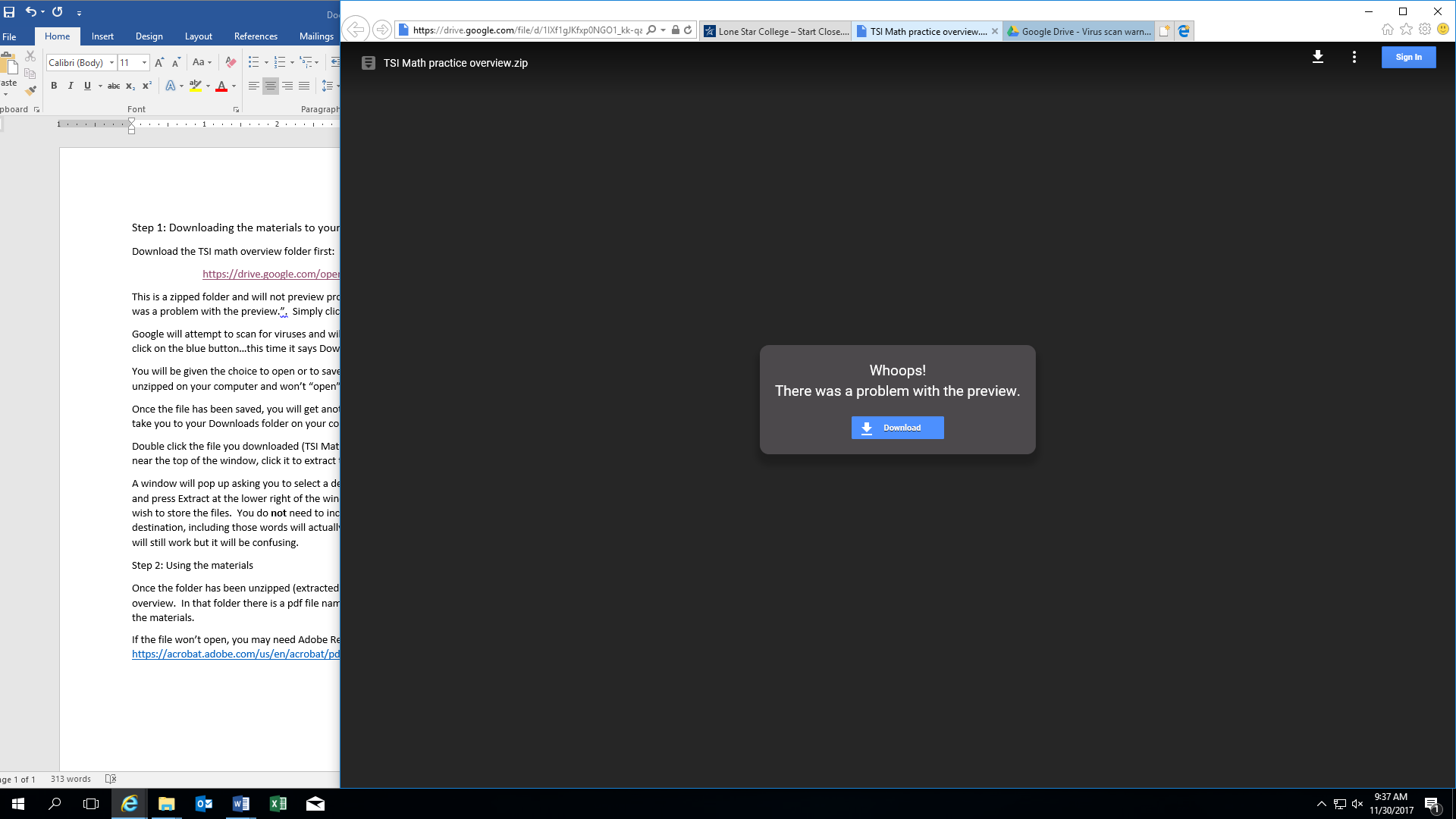 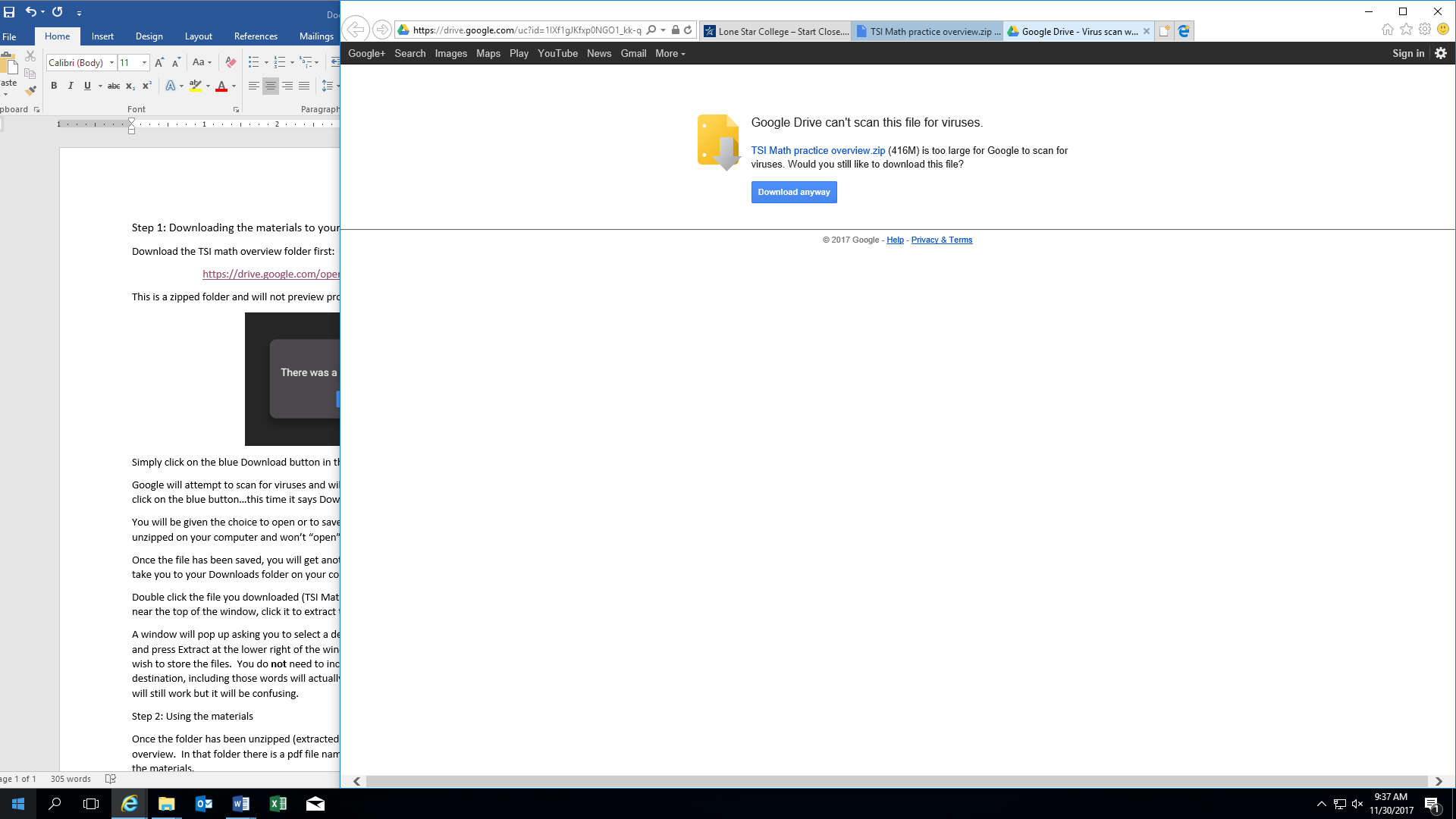 Google will attempt to scan for viruses and will pop up another message (see left), click on the blue button…this time it says Download anyway.At the bottom of the window, you will be given the choice to open or to save: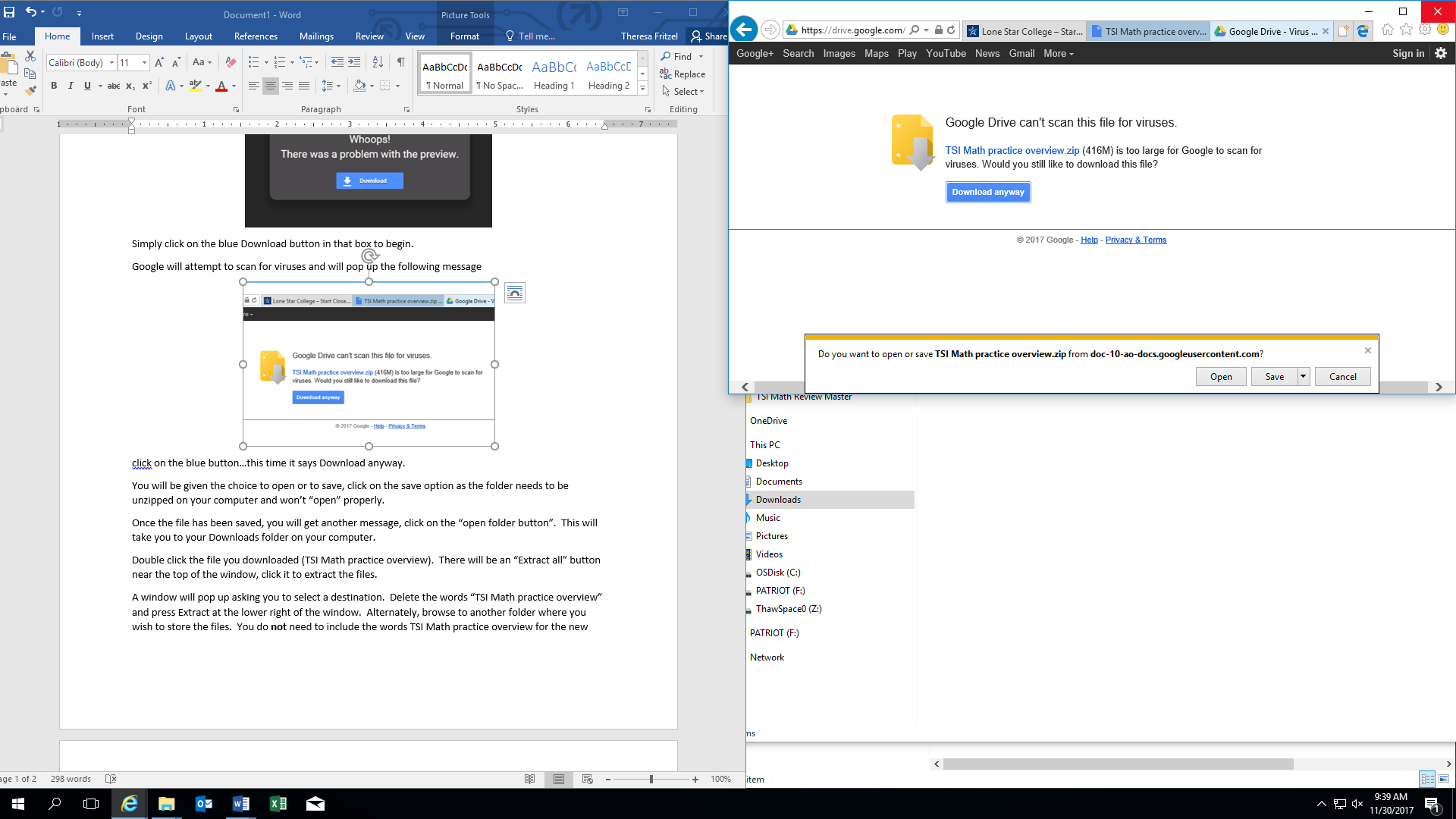 click on the Save option as the folder needs to be unzipped on your computer and won’t “open” properly.Once the file has been saved, you will get another message: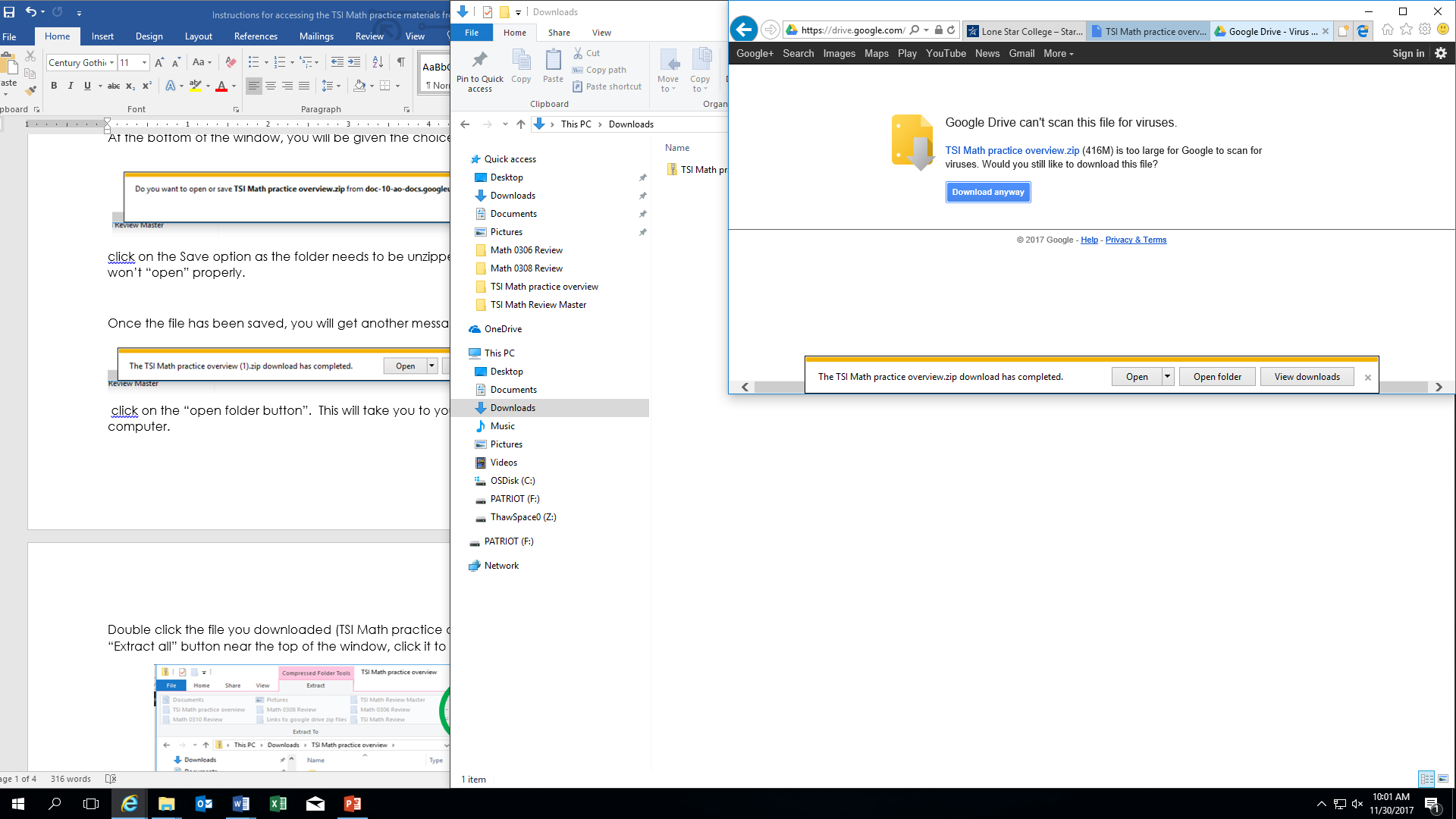  click on the “open folder button”.  This will take you to your Downloads folder on your computer.  Step 2: Unzip(extract) the materialsDouble click the file you downloaded (TSI Math practice overview).  There will be an “Extract all” button near the top of the window, click it to extract the files.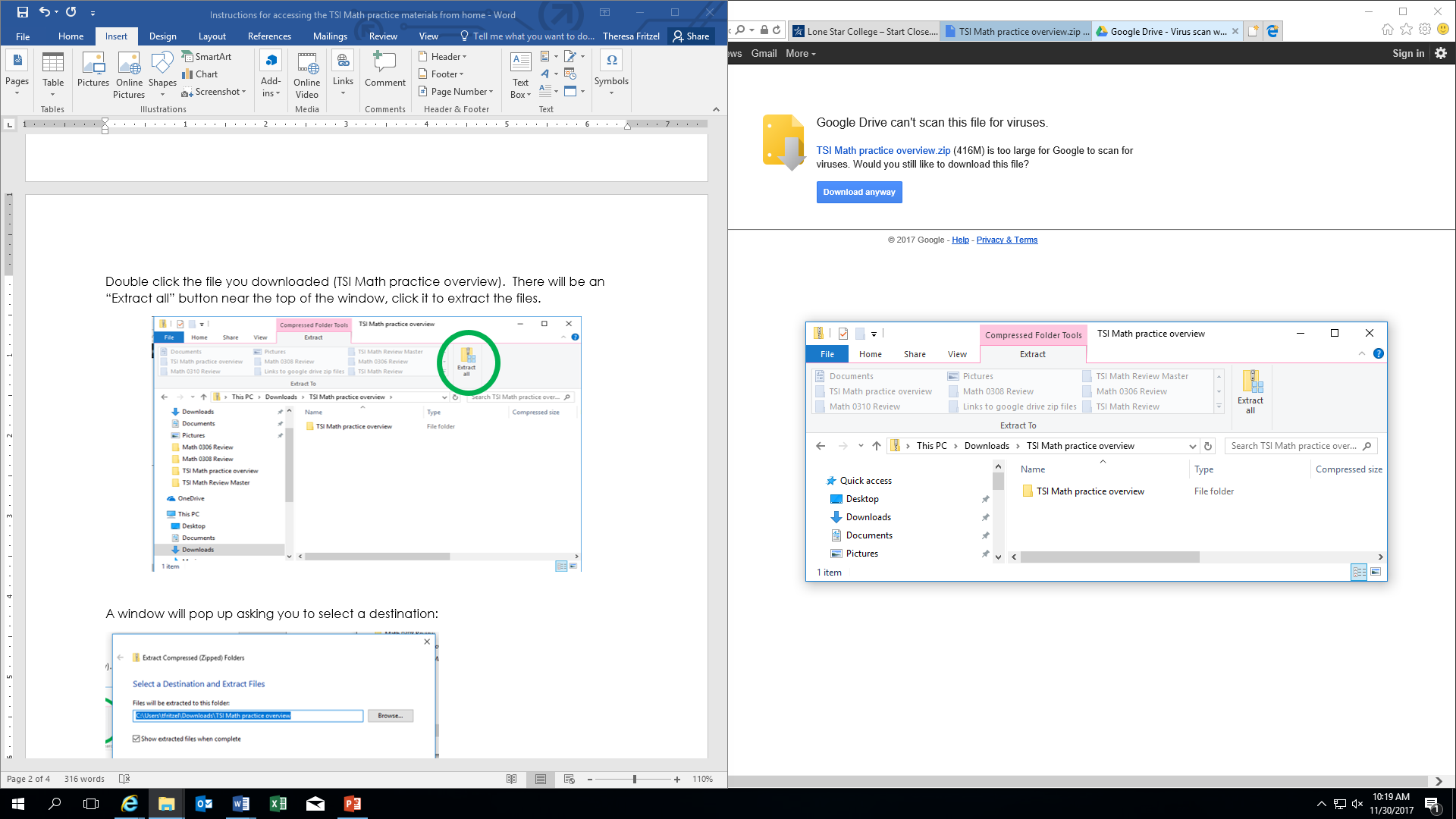 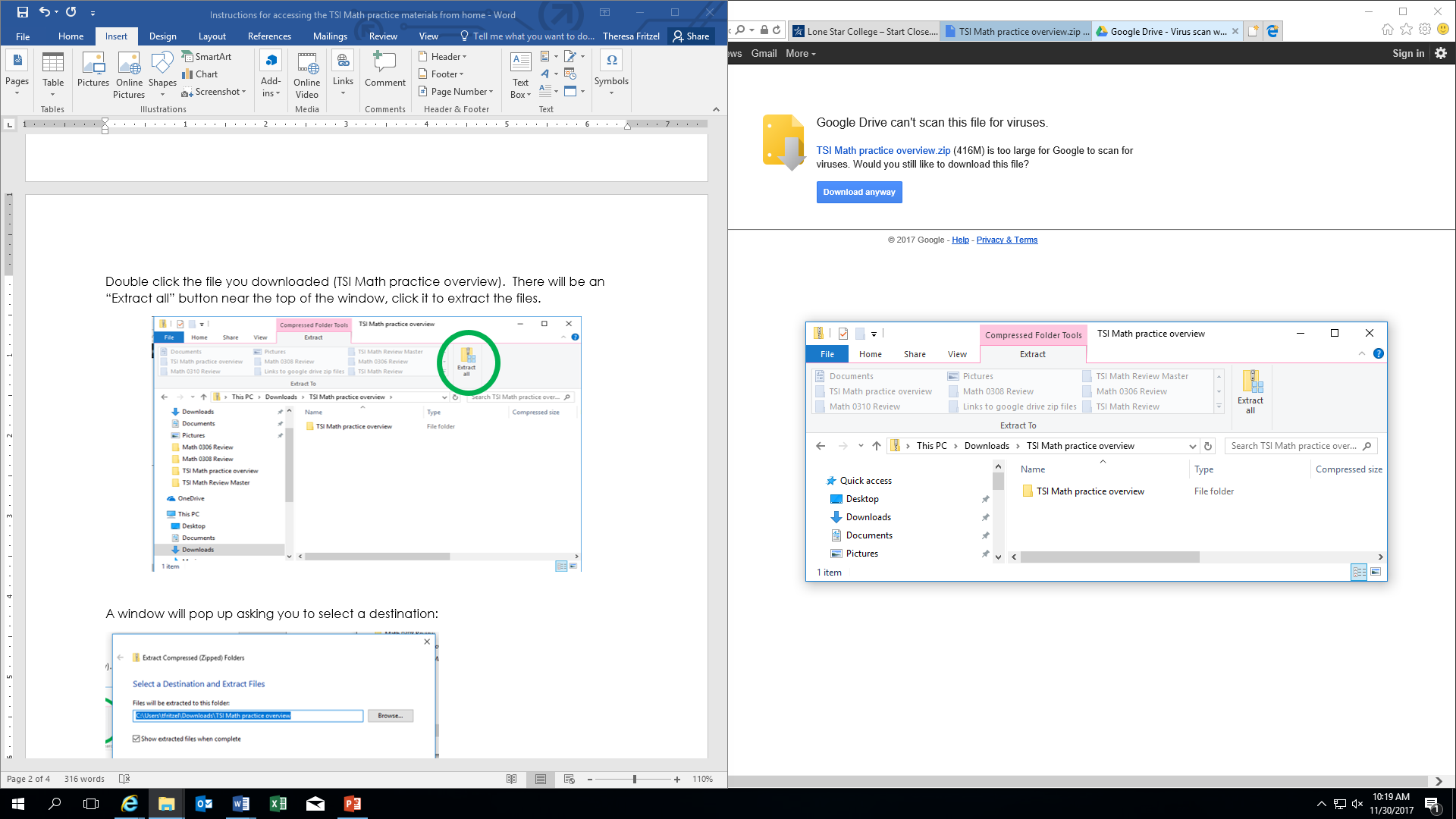 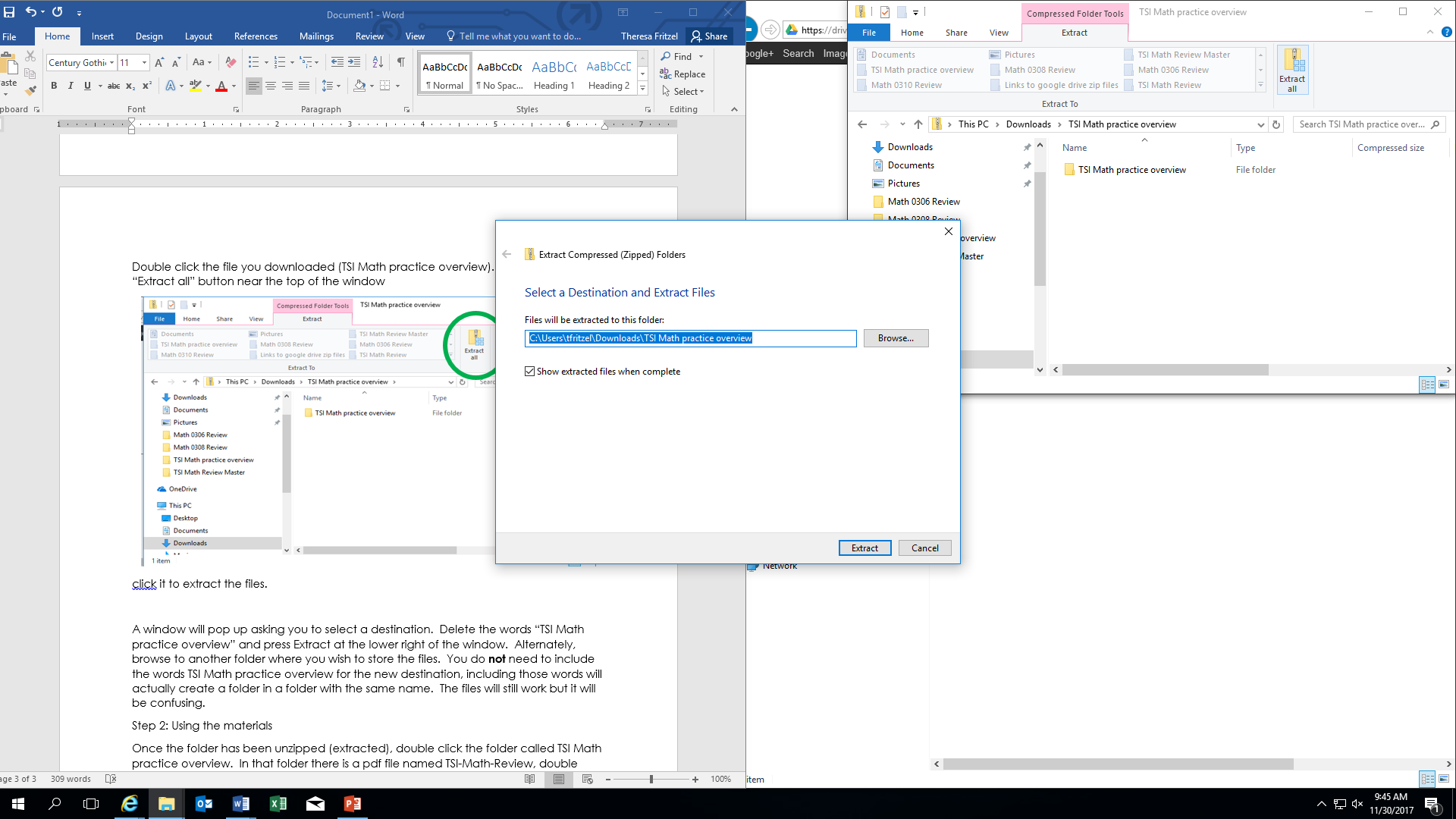 A window (similar to the one at the right) will pop up asking you to select a destination.Delete the words “TSI Math practice overview” and press Extract at the lower right of the window.  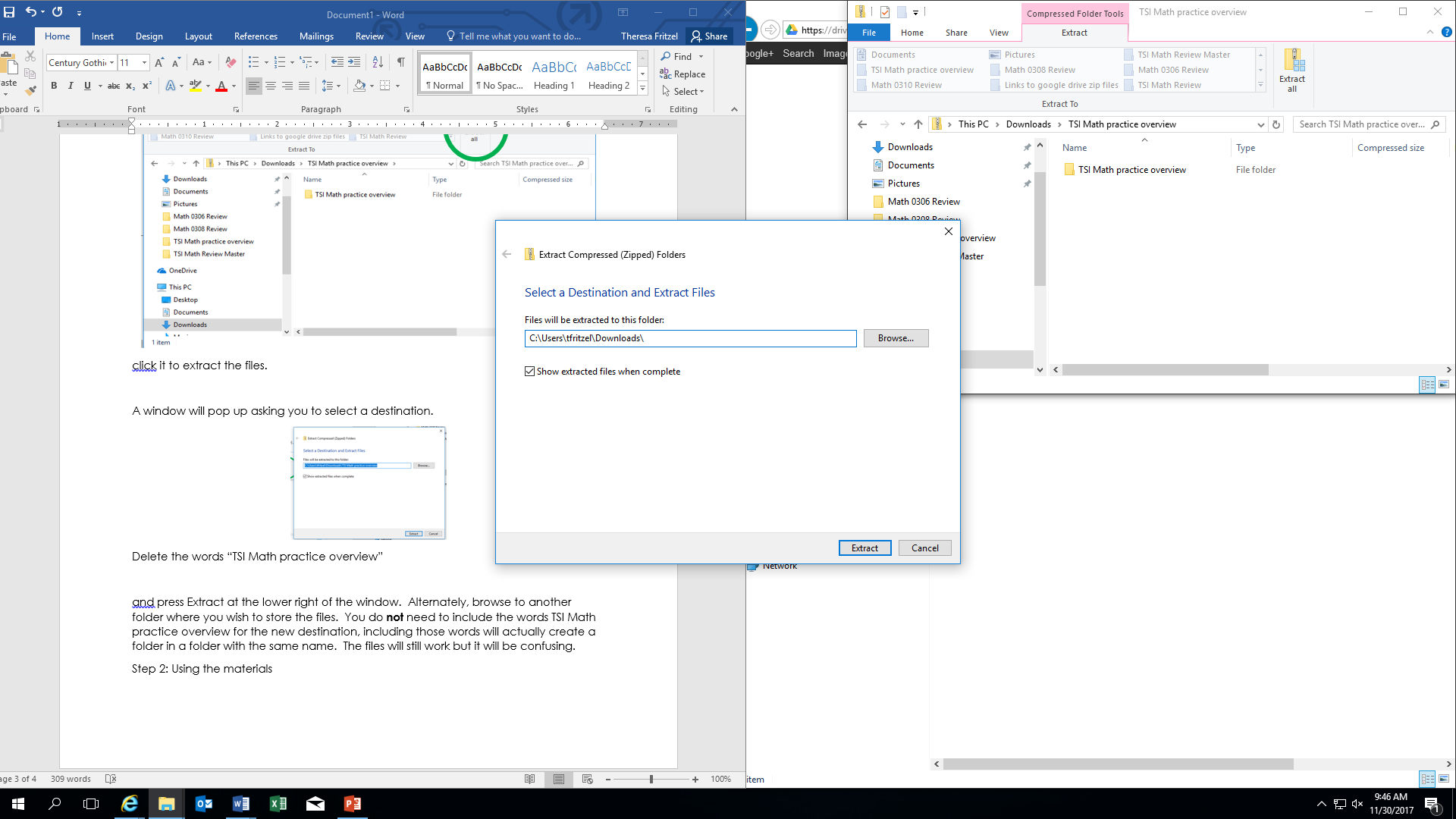 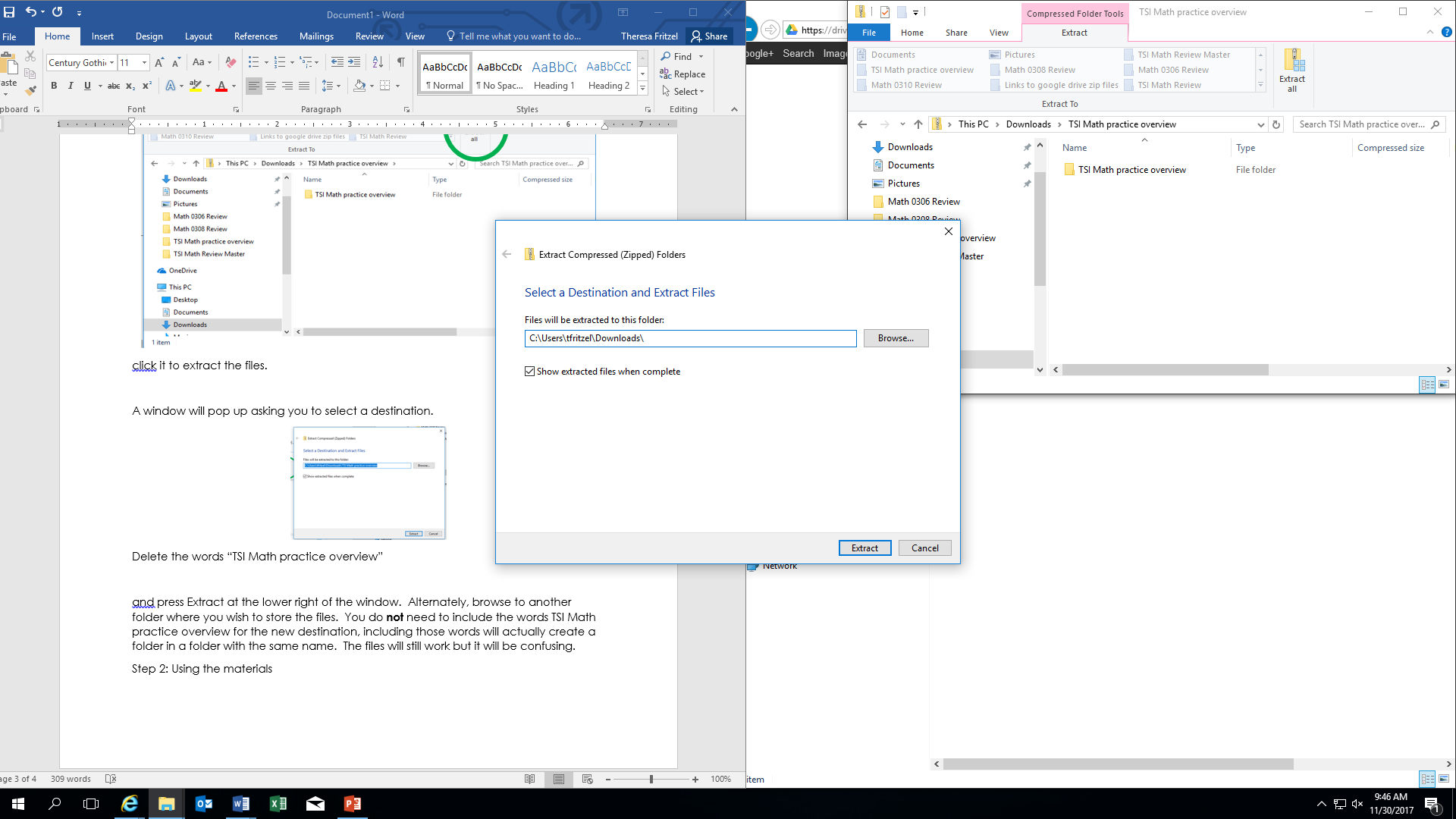 Alternately, browse to another folder where you wish to store the files.  You do not need to include the words” TSI Math practice overview” for the new destination, including those words will actually create a folder in a folder with the same name.  The files will still work but it will be confusing.Step 3: Use the materialsOnce the folder has been unzipped (extracted), double click the folder called TSI Math practice overview.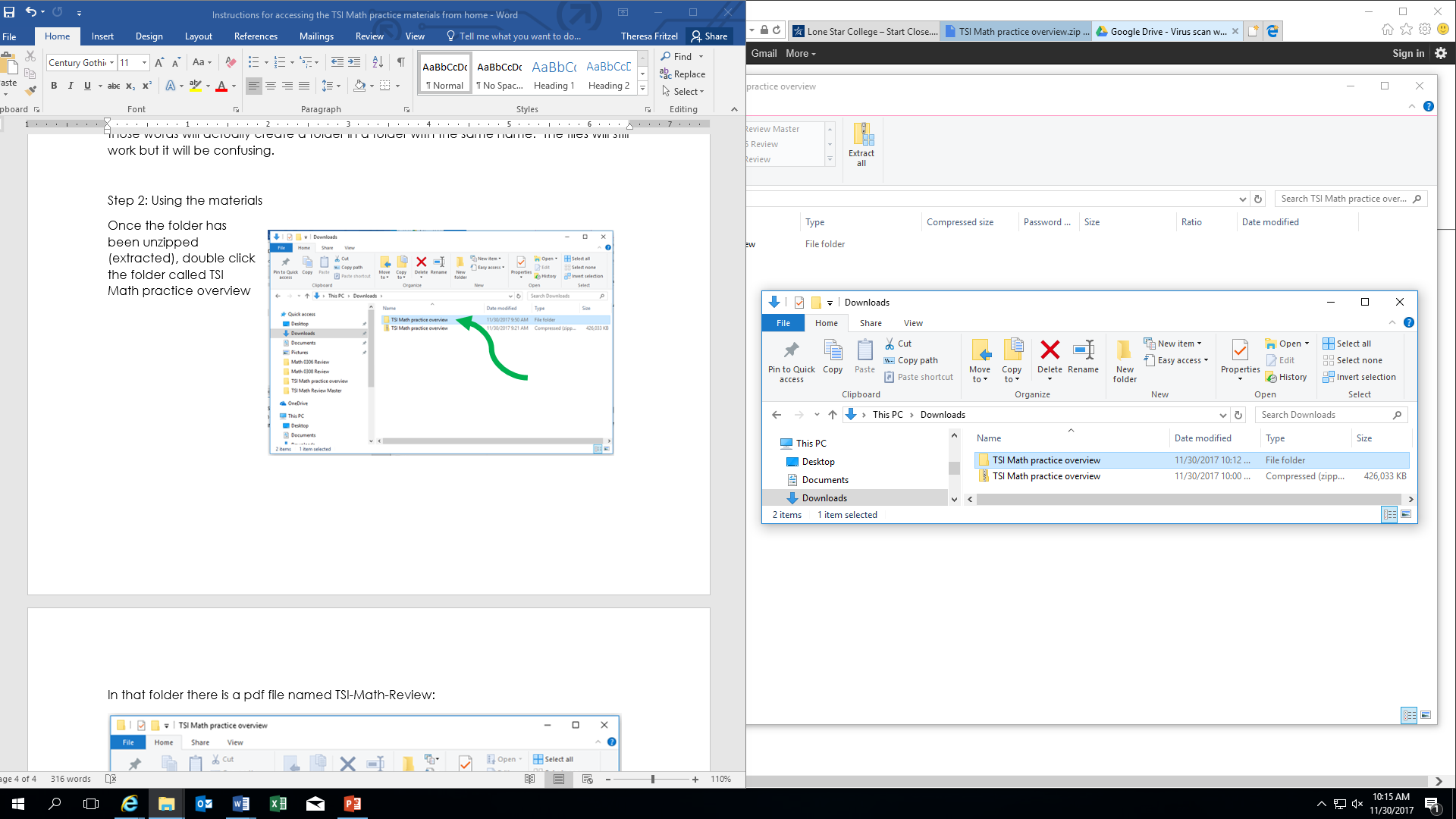 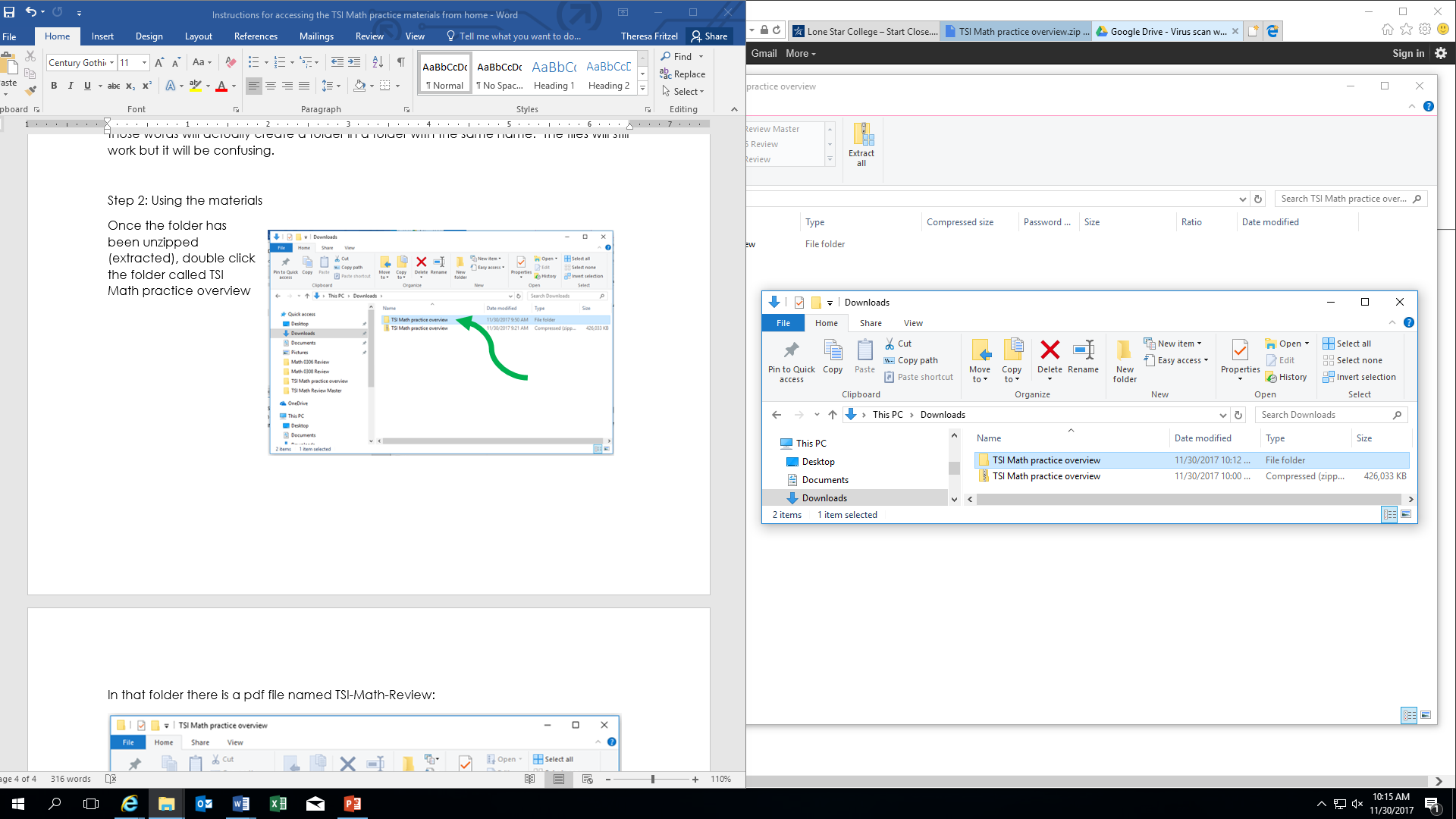 In that folder there is a pdf file named “TSI-Math-Review”.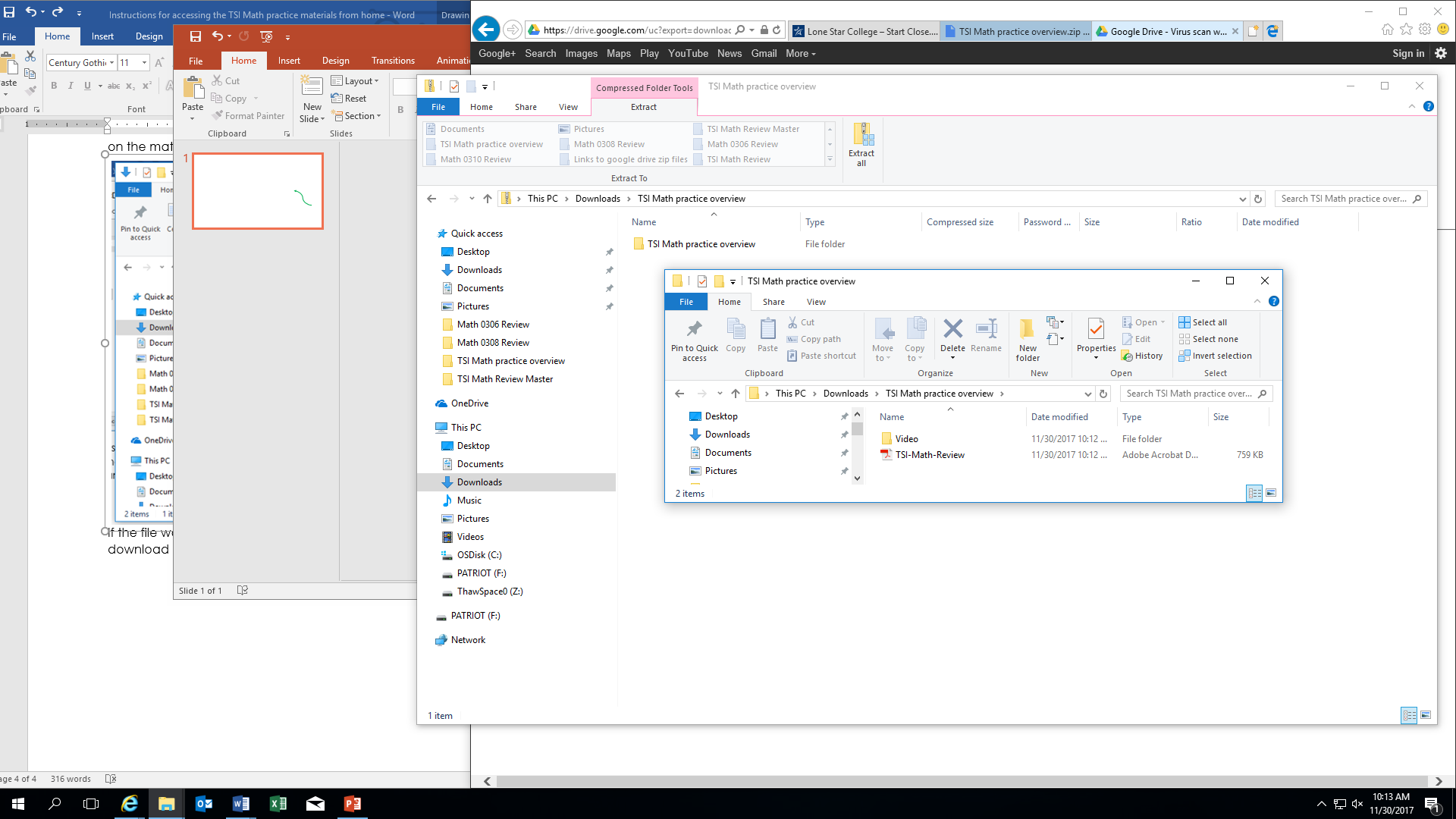 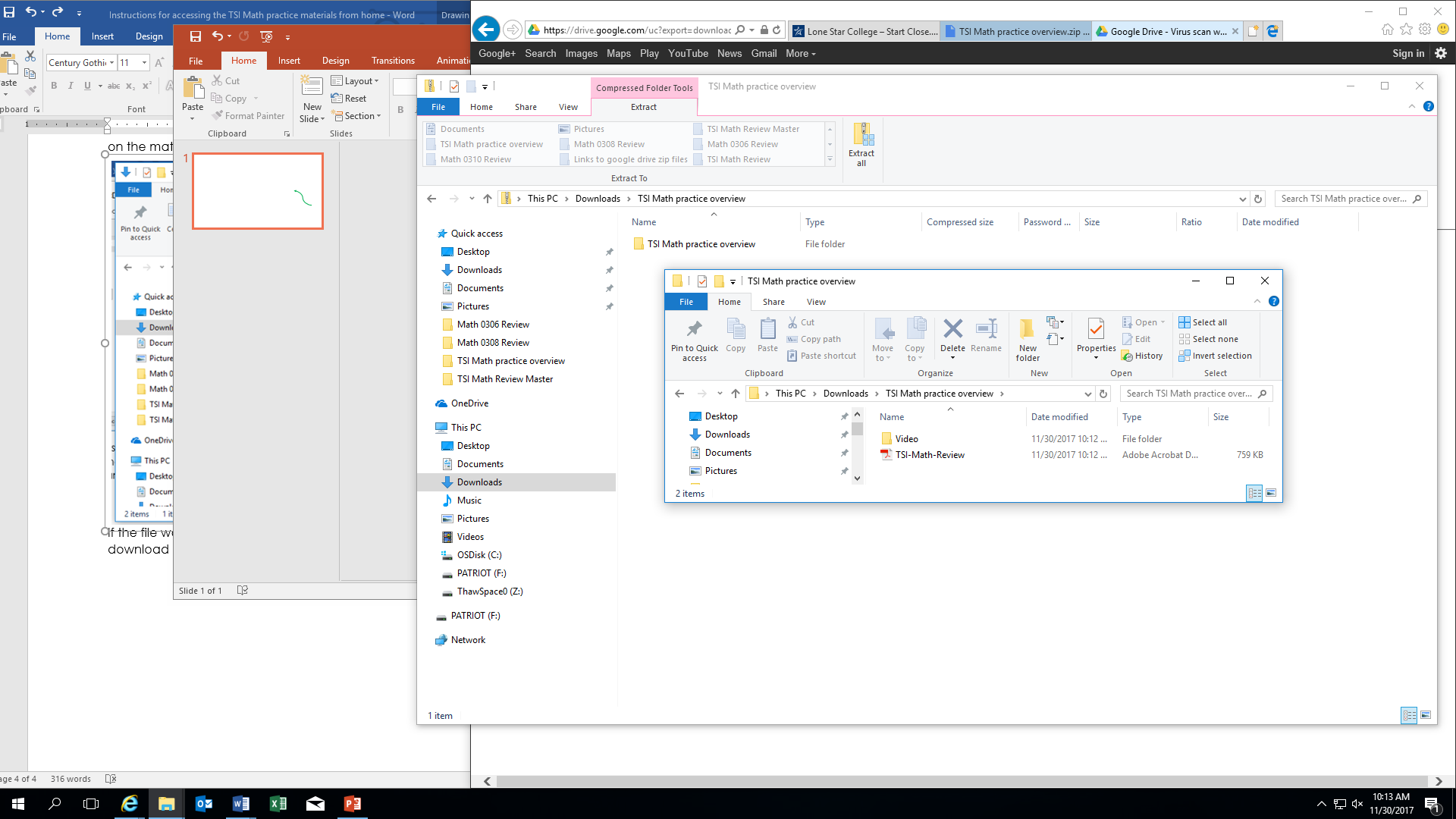 Double click it to begin working on the materials. If the file won’t open, you may need Adobe Reader to view pdf files.  You can download it at: https://acrobat.adobe.com/us/en/acrobat/pdf-reader.html Step 4: Accessing more materialsAfter using the TSI practice materials, if you find you need more practice and examples, follow the same steps for the Math 0306 (Pre-Algebra), Math 0308 (Beginning Algebra) and Math 0310 (Intermediate Algebra) materials.Links to Math 0306 zip file of TSI examples:  https://bit.ly/tsi-math0306 Long version:  https://drive.google.com/open?id=1mbs0RCiHn3z_0uhk2r4tlIEhMFLSsqKQLinks to Math 0308 zip file of TSI examples: https://bit.ly/tsi-math0308 Long version:  https://drive.google.com/open?id=1WUD6N_VaduI9T0zH0FrJr8zICsxsCX5LLinks to Math 0310 zip file of TSI examples: https://bit.ly/tsi-math0310 Long version:  https://drive.google.com/open?id=1LEvak2xD43BufDZ0WH68zCuNDBYjGtq-